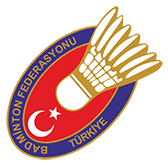 6698 SAYILI KİŞİSEL VERİLERİN KORUNMASI KANUNU (KVKK)İLETİŞİM FORMU BİLGİLENDİRME VE AYDINLATMA METNİ1.VERİ SORUMLUSU:İnternet sitemizi ziyaret eden ilgili kişilerin, iletişim formunu doldurmaları ve internet sitesinde bulunan iletişim kanalları kullanmanız halinde, 6698 sayılı Kişisel Verilerin Korunması Kanunu (“KVKK”) uyarınca, Türkiye Badminton Federasyonu (“TBF/Veri Sorumlusu”) tarafından, Kanununun 3. maddesinde tanımlanan “Veri Sorumlusu” sıfatıyla bazı kişisel verileriniz işlenmektedir. Detaylı bilgiler için internet sitemizde bulunan KVKK politikalarımızı inceleyebilirsiniz. 2.KİŞİSEL VERİLERİN HANGİ AMAÇLA İŞLENECEĞİ: Kişisel verileriniz; Federasyon faaliyetleri kapsamında iletişimin sağlanması, iletişim faaliyetlerinin yürütülmesi, talep, şikâyet ve önerilerin alınması, takibi amaçlarıyla sınırlı olarak TBF tarafından işlenmektedir.3.İŞLENEN KİŞİSEL VERİLER:İnternet sitesinde bulunan “İletişim” başlıklı iletişim formunu doldurmanız ve internet sitesinde bulunan iletişim kanallarını kullanmanız halinde, Kimlik Bilgisi (Adı, Soyadı), İletişim Bilgisi (Elektronik Posta), İşlem Güvenliği Bilgisi (İnternet sitesi giriş çıkış kayıtları, ıp bilgisi, doğrulama kodu), mesaj içerik bilgisi, paylaştığınız diğer kişisel verileriniz işlenmekte, depolanmakta, saklanmaktadır. 4.İŞLENEN KİŞİSEL VERİLERİNİZİN KİMLERE VE HANGİ AMAÇLARLA AKTARILABİLECEĞİ:Bu aydınlatma metni kapsamında, belirtilen kişisel verileriniz; 2.maddede belirtilen amaçlarla sınırlı olmak üzere; ilgili birim çalışanlarımız, TBF yetkili kurullarına, iş ortaklarımıza, tedarikçilerimize, bilgi işlem veri tabanına, hizmet sağlayıcılarımıza, gerektiğinde yetkili kamu kurum ve kuruluşlara Kanunun 8. maddesinde belirtilen kişisel veri işleme şartları ve belirtilen amaçlarla sınırlı olarak aktarılabilecektir.5.KİŞİSEL VERİ TOPLAMANIN YÖNTEMİ VE HUKUKİ SEBEPLERİ: Kişisel verileriniz, Kanunun 5/2-f. maddesinde belirtilen “İlgili kişinin temel hak ve özgürlüklerine zarar vermemek kaydıyla, veri sorumlusunun meşru menfaatleri için veri işlenmesinin zorunlu olması” hukuki sebebine dayanılarak, TBF internet sitesinde, elektronik ortamda otomatik olarak işlenmektedir.6.KİŞİSEL VERİ SAHİBİNİN HAKLARI ( BAŞVURU HAKKI ):6698 sayılı Kişisel Verilerin Korunması Kanunu’nun “Veri Sorumlusuna Başvuru” başlıklı 13. maddesinin 1. fıkrası ve Veri Sorumlusuna Başvuru Usul ve Esasları Hakkında Tebliğ hükümlerine göre haklarınıza ilişkin taleplerinizi Federasyonumuz web sitesinde bulunan “Kişisel Veri Sahibi Başvuru Formu”nu doldurarak, Türkiye Badminton Federasyonu, Adnan Menderes Mahallesi, 1047 Sokak No:1 Keçiören, Ankara Türkiye adresine kimliğinizi tespit edici belgeler ile bizzat veya info@badminton.gov.tr adresine elektronik posta göndererek veya noter kanalıyla iletebilirsiniz.Detaylı bilgi için www.badminton.gov.tr adresinde bulunan Politikalarımızı inceleyebilirsiniz. 